PIANO DI LAVORO ANNUALE DEL DOCENTE A.S. 2023/24Nome e cognome della docente: Ornella SinagraDisciplina insegnata: DirittoLibro/i di testo in uso Diritto e economia, tra mondo reale e mondo digitale, vol. 2 – di M. razzoli, editore CLITT ZanichelliDal momento che il testo adottato tratta un programma non del tutto conforme a quello indicato dalla Regione, si è provvisoriamente provveduto ad affiancarlo con l’utilizzo di stralci di un manuale, precedentemente in uso nella stessa Scuola, “Le basi di diritto e economia nell’organizzazione del lavoro” di AA.VV. editrice San Marco. Ci si riserva di produrre eventualmente, altro materiale integrativo.Classe e Sezione 2^ O Indirizzo di studio Operatore del benessere1. Competenze che si intendono sviluppare o traguardi di competenza(fare riferimento alle Linee Guida e ai documenti dei dipartimenti)Tali competenze e obiettivi sono stati individuati tenendo conto delle generali finalità educative e formative del nostro Istituto e delle decisioni dei Dipartimenti, dopo una attenta valutazione della situazione di partenza della classe e in continuità con il lavoro degli anni precedenti. Il C.d.C. ritiene che gli studenti debbano acquisire le competenze chiave di cittadinanza europee.Le competenze saranno articolate facendo riferimento agli obiettivi relativi ai principali assi culturali.Competenze e Obiettivi relazionali e comportamentali Ogni alunno deve agire in maniera responsabile e corretta nei confronti dello studio, del gruppo classe, dei docenti, nonché delle strutture scolastiche attraverso: una partecipazione attiva al dialogo educativo, nel rispetto delle proprie idee e di quelle altrui; una partecipazione responsabile alle attività scolastiche, dimostrando di saper lavorare in gruppo, stimolando e contemporaneamente valorizzando il contributo di ciascuno; imparando ad accettare e a confrontarsi con la diversità e a gestire le eventuali conflittualità;lo sviluppo dell’interesse e il potenziamento della partecipazione al processo educativo; lo sviluppo di un’autonomia operativa nell’ambito delle varie discipline.Ogni alunno deve essere educato al rispetto delle regole, sviluppare la capacità di autocontrollo e di interiorizzazione delle regole e delle norme del vivere civile. Deve sviluppare la consapevolezza delle responsabilità personali nell’agire.Competenze e Obiettivi cognitiviUtilizzare un metodo di studio efficace.Comprendere messaggi verbali e scritti, anche in inglese.Sapere organizzare il lavoro in tempi prefissati.Applicare in tutti i contesti lavorativi le tecniche e le metodologie apprese.Individuare collegamenti e relazioni tra fenomeni e concetti diversi, anche in ambiti disciplinari differenti.cercare di acquisire un linguaggio tecnico specifico delle singole discipline e migliorare le abilità espressive, sia in forma scritta che orale.2. Descrizione di conoscenze e abilità, suddivise in percorsi didattici, evidenziando per ognuna quelle essenziali o minime (fare riferimento alle Linee Guida e ai documenti dei dipartimenti)Titolo U.F. Ecaz. 2.1 e Dir. 2.1Titolo attività di riferimento: L’azienda, la sua organizzazione, e le più comuni relazioni con l’esterno. Normativa regionale di settore. Decreto 81/2008 (l’azienda) (Durata 22 ore)Conoscenze:Le imposte e le tasse Il rapporto di lavoro dipendente: gli elementi costitutivi della busta paga.L’organizzazione aziendale La programmazione e le previsioniNormativa regionale di settoreDLGS.30/06/2003 n.196 Codice in materia di protezione dei dati personali I doveri professionali e i diritti del cliente: disposizioni che riguardano l’esercizio ed i limiti della professione di estetistaCapacitàL’IRPEF e L’IVA Saper leggere una busta paga Le funzioni aziendali Il break even point Legge regionale e Regolamento attuativo Titoli abilitativi e sanzioni Disciplina in materia di privacy Nozioni generali di deontologia professionaleContenuti formativiDifferenza tra imposte e tasse e le più comuni imposte. Gli elementi aggiuntivi della busta paga e le ritenute sociali e fiscali. La funzione dell’INPS e dell’INAIL Le funzioni aziendali e il budget La figura professionale dell’estetista e la sua regolamentazione normativaCodice in materia di protezione dei dati personaliPercorso 2 Titolo U.F. DIR. 2Titolo attività di riferimento: responsabilità giuridiche in situazioni di emergenzaConoscenzeConoscere le diverse modalità di intervento in casi di emergenza: valutazione delle responsabilità giuridiche. Conoscere gli elementi base della sicurezza di area generaleCapacitàSaper affrontare le situazioni di emergenza. Sapere le norme base sulla sicurezza di area generaleContenuti formativiLe diverse modalità di intervento in casi di emergenza: valutazione delle responsabilità giuridiche.3. Attività o percorsi didattici concordati nel CdC a livello interdisciplinare - Educazione civica(descrizione di conoscenze, abilità e competenze che si intendono raggiungere o sviluppare)Tema: Costituzione e legalità: cittadino consapevole. Il delitto del Circeo: una tappa significativa per l’evoluzione del quadro normativo italiano riguardante la violenza di genere.  La disciplina è soggetta a valutazioni e concorre alla determinazione collegiale del voto di comportamento.Per le verifiche di Educazione civica si utilizzano modalità variegate di restituzione ed elaborazione con obiettivo la valorizzazione delle capacità degli studenti: prove scritte, orali, pratiche, di gruppo.I criteri di valutazione esplicitati nel PTOF sono integrati dai seguenti: partecipazione alle attività; rispetto degli impegni; senso di responsabilità nell’affrontare eventuali difficoltà, nello svolgere lavori cooperativi e di gruppo; qualità degli elaborati prodotti e capacità di esporli.4. Tipologie di verifica, elaborati ed esercitazioni [Indicare un eventuale orientamento personale diverso da quello inserito nel PTOF e specificare quali hanno carattere formativo e quale sommativo]Verifiche formative: test, domande dal posto, correzione dei compiti assegnati a casa, esercizi in classe. Verifiche sommative: prove scritte e orali strutturate e semistrutturate.5. Criteri per le valutazioni (fare riferimento a tutti i criteri di valutazione deliberati nel Ptof aggiornamento triennale 22/25; indicare solo le variazioni rispetto a quanto inserito nel PTOF))Per le valutazioni ci si attiene ai criteri indicati nel PTOF e si tiene conto dei descrittori relativi a comprensione, conoscenza, capacità acquisite, correttezza terminologica.6. Metodi e strategie didattiche (in particolare indicare quelle finalizzate a mantenere l’interesse, a sviluppare la motivazione all’apprendimento, al recupero di conoscenze e abilità, al raggiungimento di obiettivi di competenza)Lezione frontale e dialogata con predisposizione eventuale di mappe per facilitare l'apprendimento. Potranno essere utilizzati: cooperative learning, peer tutoring, flipper classroom. Durante le ore di laboratorio verranno visti filmati di approfondimento.Pisa li 23 novembre 2023                                   La docente, prof. Ornella Sinagra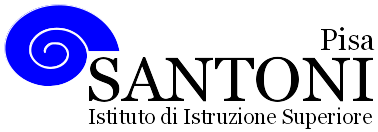 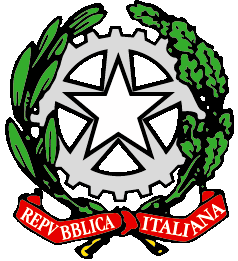 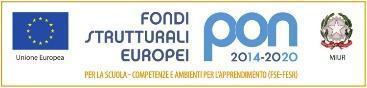 agraria agroalimentare agroindustria | chimica, materiali e biotecnologie | costruzioni, ambiente e territorio | sistema moda | servizi per la sanità e l'assistenza sociale | corso operatore del benessere | agenzia formativa Regione Toscana  IS0059 – ISO9001agraria agroalimentare agroindustria | chimica, materiali e biotecnologie | costruzioni, ambiente e territorio | sistema moda | servizi per la sanità e l'assistenza sociale | corso operatore del benessere | agenzia formativa Regione Toscana  IS0059 – ISO9001agraria agroalimentare agroindustria | chimica, materiali e biotecnologie | costruzioni, ambiente e territorio | sistema moda | servizi per la sanità e l'assistenza sociale | corso operatore del benessere | agenzia formativa Regione Toscana  IS0059 – ISO9001agraria agroalimentare agroindustria | chimica, materiali e biotecnologie | costruzioni, ambiente e territorio | sistema moda | servizi per la sanità e l'assistenza sociale | corso operatore del benessere | agenzia formativa Regione Toscana  IS0059 – ISO9001agraria agroalimentare agroindustria | chimica, materiali e biotecnologie | costruzioni, ambiente e territorio | sistema moda | servizi per la sanità e l'assistenza sociale | corso operatore del benessere | agenzia formativa Regione Toscana  IS0059 – ISO9001www.e-santoni.edu.ite-mail: piis003007@istruzione.ite-mail: piis003007@istruzione.itPEC: piis003007@pec.istruzione.itPEC: piis003007@pec.istruzione.it